Stundenverlaufsplan1. Doppelstunde:2. Doppelstunde:3. Doppelstunde:4. Doppelstunde:5. Doppelstunde:6. Doppelstunde:M 1MM3M4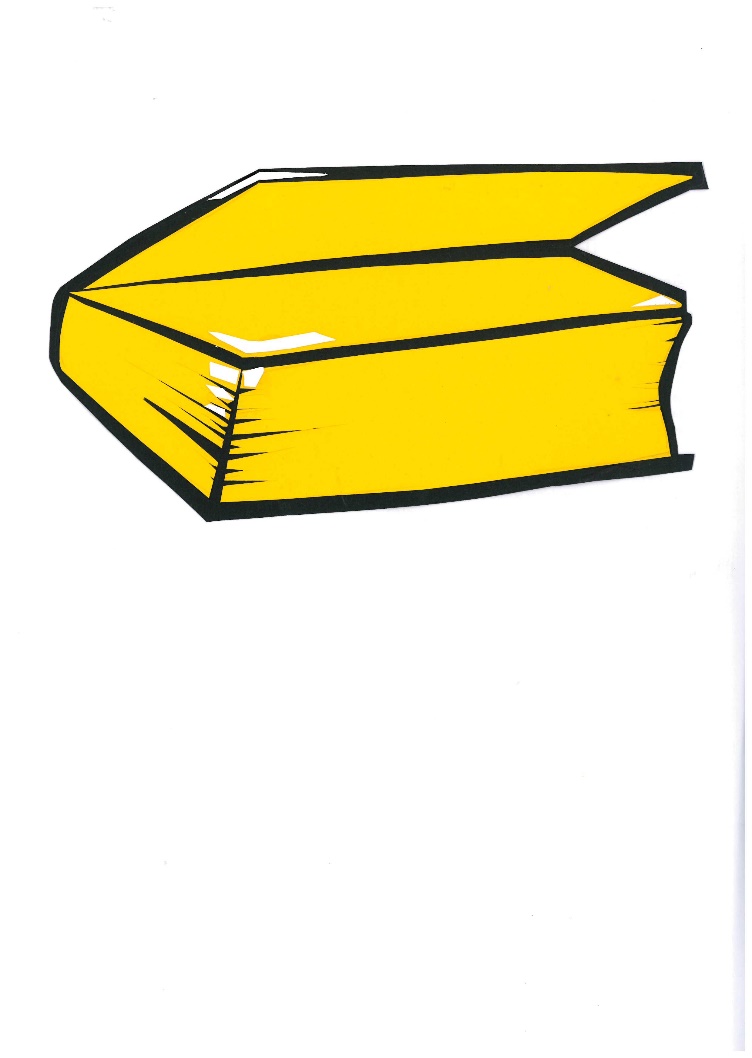 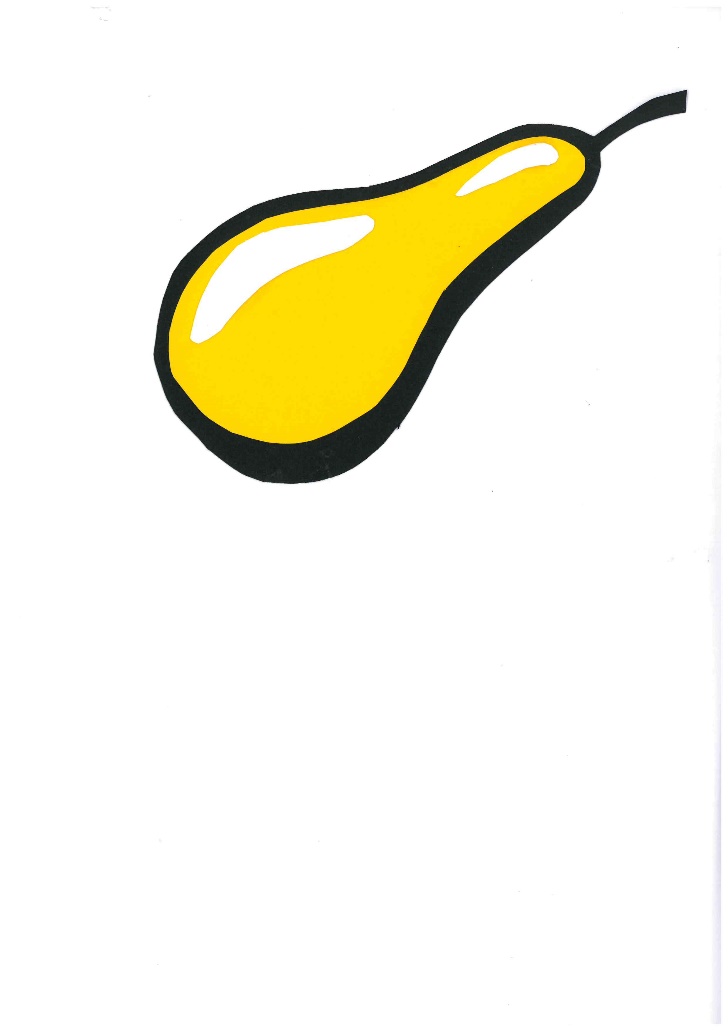 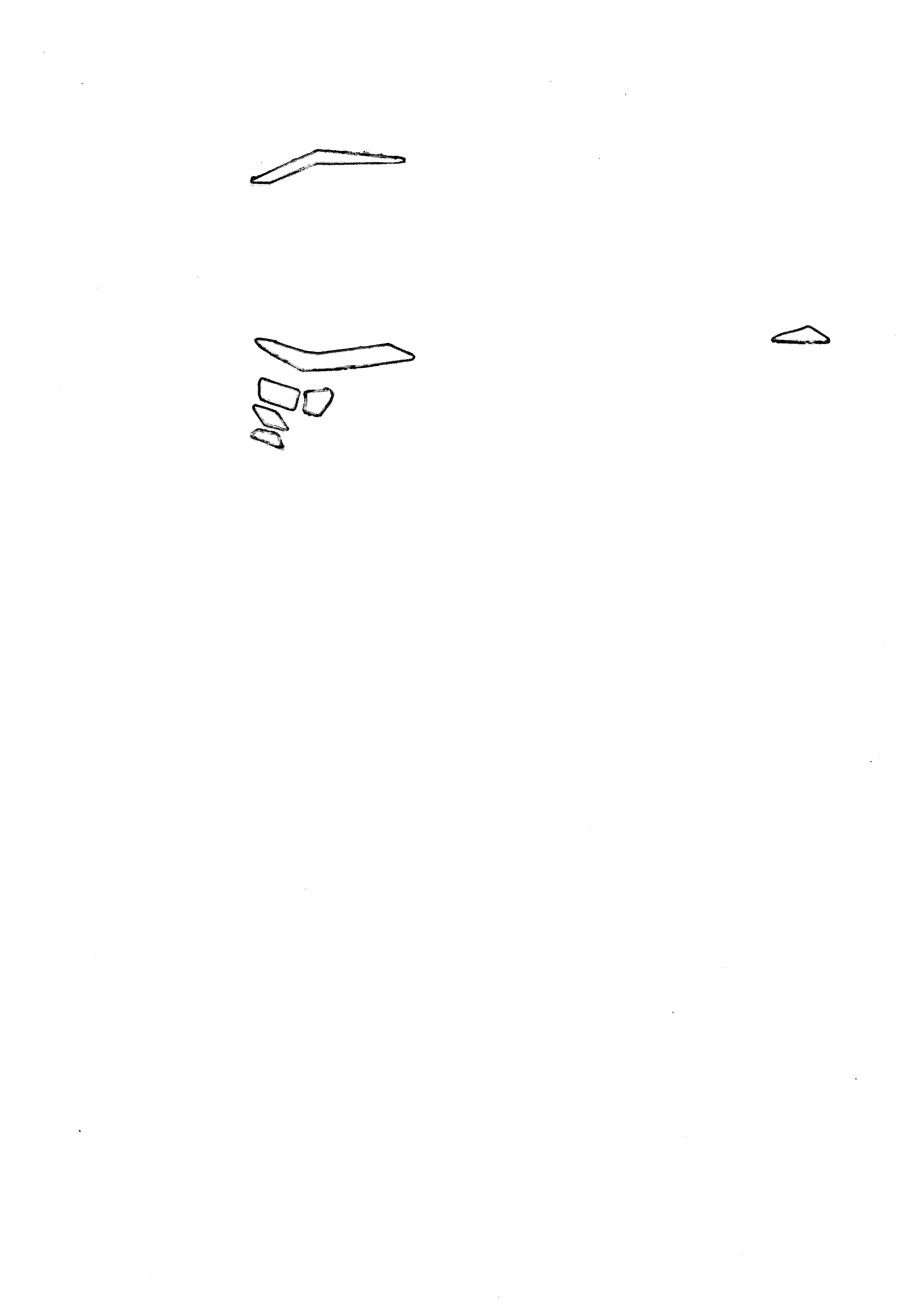 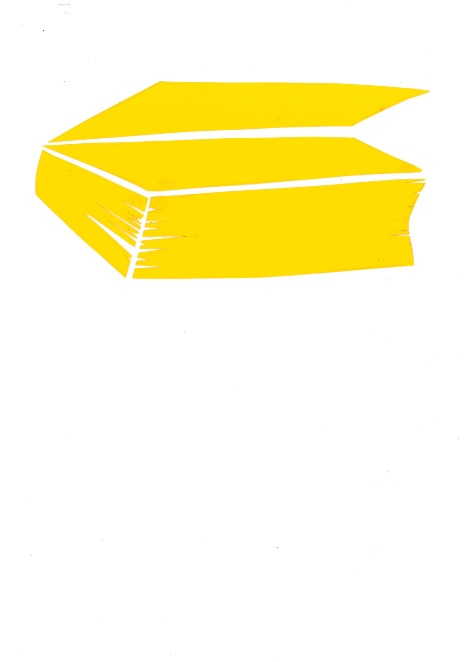 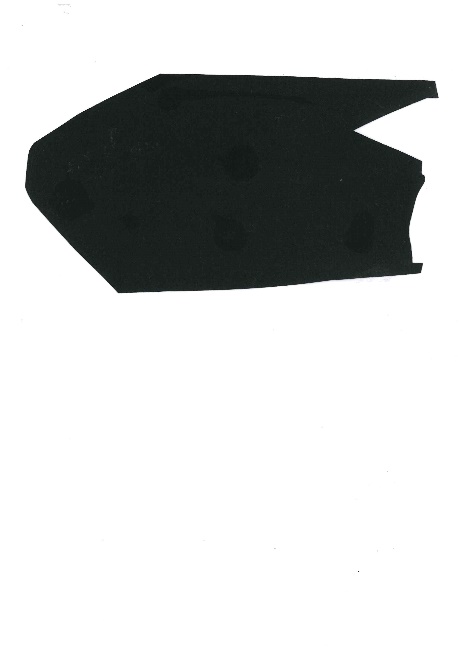 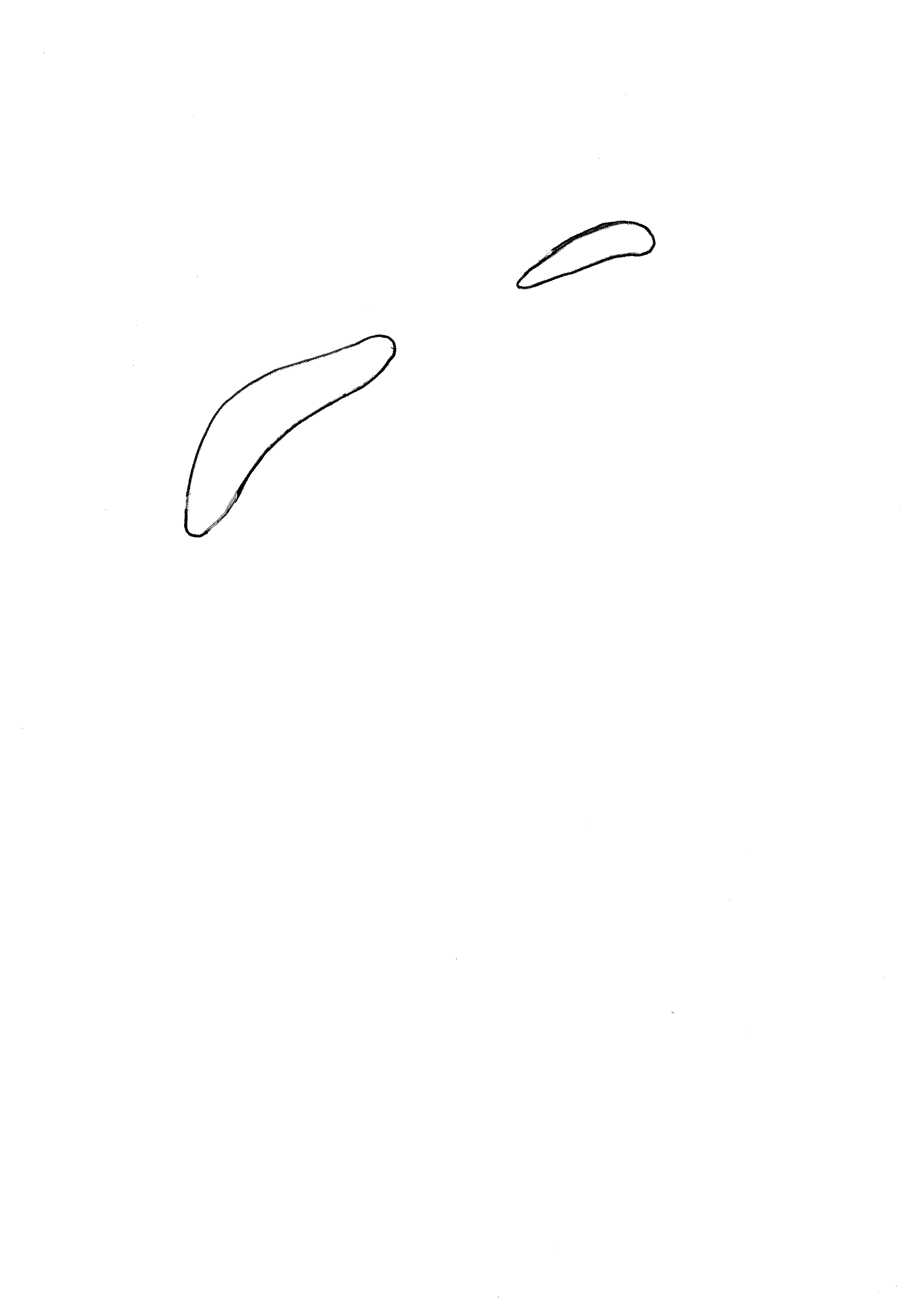 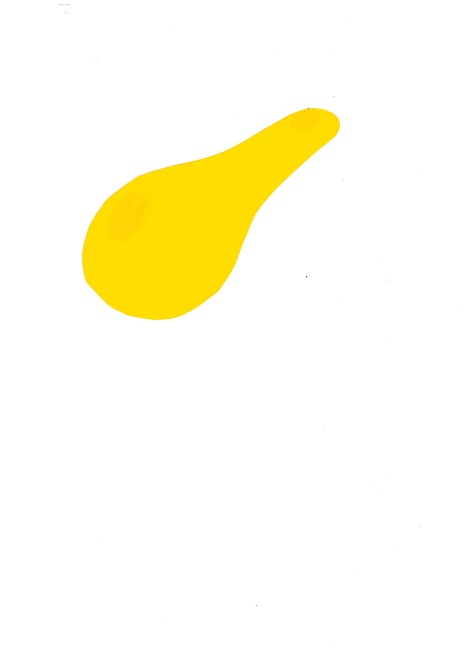 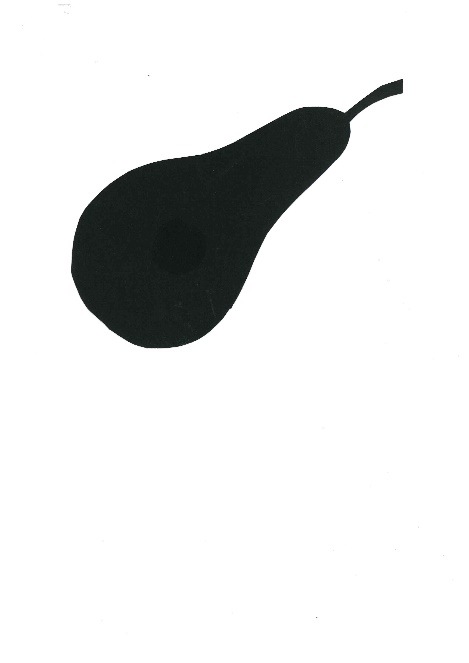 Aufgabe:Beschreibe, analysiere und interpretiere das vorliegende Werk.M5Beschreibung:Gattung: Vanitas-StilllebenQuerformatnaturrealistische MalweiseLicht fällt von links oben eindunkle, zu zwei Dritteln mit tannengrünem Tischtuch bedeckte Tischplattedarauf verschiedene Gegenstände in Form einer Anhäufung arrangiertoben auf dem Haufen thront ein Totenschädel, darunter befinden sich Bücher, ein Obstkorb mit roten, gelben, orangenen Früchten und deren Trieben, ein Federkiel und eine Flöteim Hintergrund eine kahle monotone Wand, die nur durch einen Balken im goldenen Schnitt in zwei Hälften geteilt wirdAnalyse:ausgewogene, ruhige FarbwirkungKomplementärkontrast (rote Beeren - tannengrünes Tischtuch)abgemischte Farben graugrüne FarbpalletteGegenstandsfarbePlastizität durch Überschneidungen, konstruierte Perspektive (Tisch), Hell-Dunkel-Modellierungpyramidenähnliche Anordnung ausgewogene Komposition durch starke Vertikale und Horizontale, sowie schwächere Diagonalen.Interpretation:MimesisAllegorien für Vergänglichkeit:Totenschädel = Tod, Obst = Fäulnis, Triebe = kurzweilige Vitalität, Flöte = flüchtige Musik /Vergnügen, Bücher = diesseitig wertvoll, Federkiel = das aufgeschriebene Vergangenedas Bild wirkt aufgrund der Farbwahl bereits verblichen Korb und Bücher wirken, als ob sie gleich hinten vom Tisch fielenM6Pop-Art-Stillleben nach Roy LichtensteinAufgabe:Setzt das niederländische Vanitas-Stillleben von Harmen Steenwijck als Scherenschnitt im Stile Roy Lichtensteins um. Reduziert dabei das Bild auf gelbe, rote und grüne Flächen. Durch eine schwarze Umrandung heben sich die Flächen voneinander ab, weiße Lichtreflexe lassen die Elemente plastisch erscheinen.Vorgehensweise:Übertragt das Stillleben zunächst maßstabsgetreu mit Bleistift skizzenhaft auf ein großes, schwarzes Tonpapier. Ordnet auf diesen Hintergrund, die einzelnen Elemente des Stilllebens an.Setzt die einzelnen Elemente aus weißem, schwarzem, gelbem, rotem und grünem Tonpapier mit Klebstoff zusammen.Kriterien:Originalität (Nähe zum Original bei gleichzeitiger Abstraktion)Handwerkliche Qualität / Details (Umrisse)Plastizität (Licht-Schatten)Beispiele – Pop-Art-Stillleben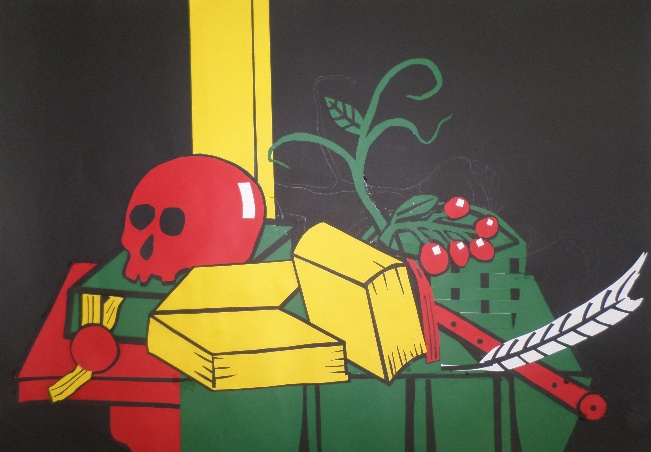 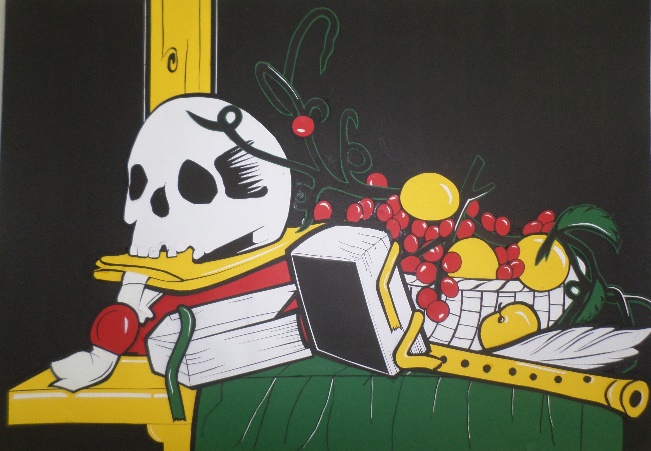 © Alle Rechte vorbehalten, SchülerIn 			© Alle Rechte vorbehalten, SchülerIn 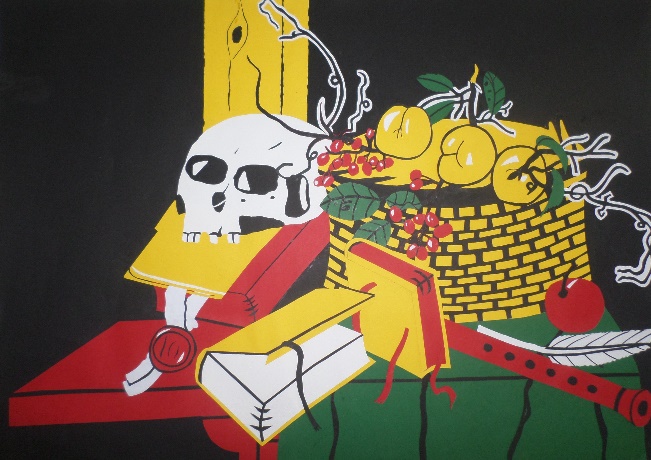 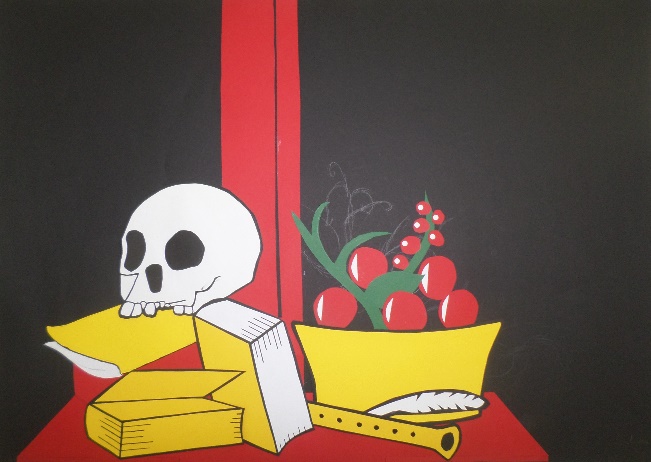 © Alle Rechte vorbehalten, SchülerIn 			© Alle Rechte vorbehalten, SchülerIn Grafik - Bild6 DoppelstundenK1/2Thema der UE Pop-Art-Stillleben nach Roy LichtensteinVerfahren/MaterialScherenschnitt AufgabenstellungDie Schülerinnen und Schüler haben die Aufgabe, ein niederländisches Vanitas-Stillleben von Harmen Steenwijck als Scherenschnitt im Stil Roy Lichtensteins umzusetzen. Dabei reduzieren sie im Sinne der Pop-Art das Bild auf gelbe, rote und grüne Flächen. Durch eine schwarze Umrandung heben sie die Flächen voneinander ab, weiße Lichtreflexe lassen die Elemente plastisch erscheinen.Die SuS übertragen das Stillleben zunächst maßstabsgetreu mit Bleistift skizzenhaft auf ein großes, schwarzes Tonpapier. Dieses fungiert als Hintergrund, worauf die Einzelteile des Stilllebens angeordnet werden, die die SuS aus weißem, schwarzem, gelbem, rotem und grünem Tonpapier zusammengesetzt haben. KriterienOriginalität (Nähe zum Original bei gleichzeitiger Abstraktion)Handwerkliche Qualität/ Details (Umrisse)Plastizität (Licht-Schatten)HinweiseDie Pop-Art mit ihren knalligen Farben ist für SuS attraktiv. Das Ergebnis des Scherenschnitts dürfte sie mehr befriedigen, als eine malerische Umsetzung. Die Herausforderung für die SuS besteht im AbstraktionsprozeSuS So muss der Umriss deutlich den Gegenstand widergeben und die Plastizität kann nur durch Lichtreflexe angezeigt werden. BildungsplanSchwerpunktthema 2 - Abbild und Idee Bild 3.4.1 (1), 3.4.1 (2), 3.4.1 (3), 3.4.1 (4), 3.4.1 (5)Grafik 3.4.2.1 (1), 3.4.2.1 (2), 3.4.2.1 (3)UnterrichtsphaseInhalt/Frage/Beobachtungen/Lehrer-Schüler-Verhalten/Motivation…MethodeMedienErarbeitung Formulierung des Themas: StilllebenBildbetrachtung im Vergleich:Johann Wilhelm Preyer: Früchte auf einer Porzellanschale, Öl auf Leinwand, 42,4 cm x 36,3 cm, Alte Nationalgalerie Berlin, 1832Roy Lichtenstein: Still life with crystal bowl, Öl und Magna auf Leinwand, 132,1cm x 106,7 cm, Whitney Museum of American Art, New York, 1973Fragen:Beschreibt die beiden Bilder.Vergleicht die Gestaltung.Vergleicht die Wirkung.Ordnet den Bildern die Begriffe Abbild und Idee zu. Begründet. SicherungHinweis:Der Fokus sollte auf der unterschiedlichen Gestaltung liegen.LVUGM1 (AB)OHP/BeamerM2 (Lösung)ExplorationVorübung:Stellt eine Birne im Stile Roy Lichtensteins dar, indem ihr schwarzes, gelbes und weißes Tonpapier übereinanderschichtet. Das Licht kommt von oben links.Ihr habt 10 Minuten Zeit.EAschwarzes, gelbes und weißes TonpapierScherenKlebstoff BleistiftVertiefung Besprechung der ErgebnisseHinweis:Der Schwerpunkt der Besprechung sollte auf der Birnenform und auf der Plastizität liegen. Eine breitere, schwarze Umrandung kann zusätzlich benutzt werden, um Schatten darzustellen. An Hand von M3 kann die Scherenschnitt-Technik den SuS verdeutlicht werden.UGTAMagneteM3 (Beispiele)OHP/BeamerErarbeitung Bildbetrachtung:Harmen Steenwijck, Vanitas Stilleben mit Totenkopf, Büchern und Obst, Öl auf Leinwand, 58.9 cm x 74 cm, Delft Municipal Museums, 1630AA:Beschreibt, analysiert und interpretiert das Werk.EAM4 (AB)VertiefungBesprechungHinweis:Es sollte vor allem auf die Komposition eingegangen werden, da diese Kenntnisse den SuS in der Praxis behilflich sein werden.UGM5 (AB-Lösung)UnterrichtsphaseInhalt/Frage/Beobachtungen/Lehrer-Schüler-Verhalten/Motivation…MethodeMedienErarbeitung Wiederholung der Ergebnisse der Bildbetrachtung.L. erläutert die Aufgabenstellung.Aufgabe:Setzt das niederländische Vanitas-Stillleben von Harmen Steenwijck als Scherenschnitt im Stile Roy Lichtensteins um. Reduziert dabei das Bild auf gelbe, rote und grüne Flächen. Durch eine schwarze Umrandung könnt ihr die Flächen voneinander abheben, weiße Lichtreflexe lassen die Elemente plastisch erscheinen.Vorgehensweise:Übertragt das Stillleben zunächst maßstabsgetreu mit Bleistift skizzenhaft auf ein großes, schwarzes Tonpapier. Ordnet auf diesen Hintergrund, die einzelnen Elemente des Stilllebens an.Setzt die einzelnen Elemente aus weißem, schwarzem, gelbem, rotem und grünem Tonpapier mit Klebstoff zusammen.Kriterien:Originalität (Nähe zum Original bei gleichzeitiger Abstraktion)Handwerkliche Qualität / Details (Umrisse)Plastizität (Licht-Schatten)SuS übertragen das Stillleben Steenwijcks auf das Tonpapier.Hinweis:Die SuS sollten v.a. auf die Proportionen achtgeben. Gegebenenfalls kann mit einem Raster gearbeitet werden. UGEAM4 (Stillleben)M5 (AB-Lösung)M6 (Aufgabe)OHP / BeamerFarbkopie -Stillleben Steenwijck Schwarzes Tonpapier 50x70 cmBleistiftVertiefung Besprechung der SkizzenUGTAMagneteErarbeitung SuS setzen ihre an der Vorskizze fort.EAUnterrichtsphaseInhalt/Frage/Beobachtungen/Lehrer-Schüler-Verhalten/Motivation…MethodeMedienErarbeitung SuS erarbeiten erste Bildelemente des Stilllebens.Hinweis:Die SuS müssen die einzelnen Gegenstände auf die Farbe reduzieren, die dem Original am nächsten kommt.EAschwarzes, gelbes, rotes, grünes und weißes TonpapierScherenKlebstoff BleistiftVertiefung Besprechung der ersten BildelementeUGTAMagneteErarbeitung SuS setzen ihre Arbeit an den Bildelementen fort.EAUnterrichtsphaseInhalt/Frage/Beobachtungen/Lehrer-Schüler-Verhalten/Motivation…MethodeMedienErarbeitung SuS erarbeiten weitere Bildelemente des Stilllebens.EAschwarzes, gelbes, rotes, grünes und weißes TonpapierScherenKlebstoff BleistiftVertiefung Besprechung der ersten BildelementeUGTAMagneteErarbeitung SuS setzen ihre Arbeit an den Bildelementen fort.EAUnterrichtsphaseInhalt/Frage/Beobachtungen/Lehrer-Schüler-Verhalten/Motivation…MethodeMedienErarbeitung SuS erarbeiten weitere Bildelemente des Stilllebens.EAschwarzes, gelbes, rotes, grünes und weißes TonpapierScherenKlebstoff BleistiftVertiefung ZwischenbesprechungenLSGErarbeitung SuS setzen ihre Arbeit an den Bildelementen fort.EAUnterrichtsphaseInhalt/Frage/Beobachtungen/Lehrer-Schüler-Verhalten/Motivation…MethodeMedienErarbeitung SuS erarbeiten letzte Bildelemente des Stilllebens.EAschwarzes, gelbes, rotes, grünes und weißes TonpapierScherenKlebstoff BleistiftVertiefung ZwischenbesprechungenLSGErarbeitung SuS arrangieren die einzelnen Bildelemente auf dem Tonpapier und fixieren diese.EA